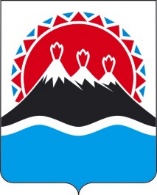 П О С Т А Н О В Л Е Н И ЕПРАВИТЕЛЬСТВА КАМЧАТСКОГО КРАЯ             г. Петропавловск-КамчатскийПРАВИТЕЛЬСТВО ПОСТАНОВЛЯЕТ:1. Внести в постановление Правительства Камчатского края от 13.04.2012 № 184-П «О реализации в Камчатском крае основного мероприятия «Выполнение государственных обязательств по обеспечению жильем категорий граждан, установленных федеральным законодательством» государственной программы Российской Федерации «Обеспечение доступным и комфортным жильем и коммунальными услугами граждан Российской Федерации» следующие изменения:1) наименование изложить в следующей редакции:«Об утверждении Положения о рабочей группе по реализации в Камчатском крае ведомственной целевой программы «Оказание государственной поддержки гражданам в обеспечении жильем и оплате жилищно-коммунальных услуг» государственной программы Российской Федерации «Обеспечение доступным и комфортным жильем и коммунальными услугами граждан Российской Федерации»;2) преамбулу изложить в следующей редакции:«В целях реализации постановления Правительства Российской Федерации от 30.12.2017 № 1710 «Об утверждении государственной программы Российской Федерации «Обеспечение доступным и комфортным жильем и коммунальными услугами граждан Российской Федерации», постановления Правительства Российской Федерации от 21.03.2006 № 153 «О некоторых вопросах реализации ведомственной целевой программы «Оказание государственной поддержки гражданам в обеспечении жильем и оплате жилищно-коммунальных услуг» государственной программы Российской Федерации «Обеспечение доступным и комфортным жильем и коммунальными услугами граждан Российской Федерации», постановления Правительства Российской Федерации от 10.12.2002 № 879 «Об утверждении Положения о регистрации и учете граждан, имеющих право на получение социальных выплат для приобретения жилья в связи с переселением из районов Крайнего Севера и приравненных к ним местностей», постановления Правительства Камчатского края от 17.03.2011 № 102-П «О Порядке предоставления жилых помещений и единовременной денежной выплаты на строительство или приобретение жилого помещения гражданам отдельных категорий»;3) часть 1 изложить в следующей редакции:«1. Утвердить Положение о рабочей группе по реализации в Камчатском крае ведомственной целевой программы «Оказание государственной поддержки гражданам в обеспечении жильем и оплате жилищно-коммунальных услуг» государственной программы Российской Федерации «Обеспечение доступным и комфортным жильем и коммунальными услугами граждан Российской Федерации» согласно приложению к настоящему постановлению.»;4) в приложении:а) наименование изложить в следующей редакции:«Положение о рабочей группе по реализации в Камчатском крае ведомственной целевой программы «Оказание государственной поддержки гражданам в обеспечении жильем и оплате жилищно-коммунальных услуг» государственной программы Российской Федерации «Обеспечение доступным и комфортным жильем и коммунальными услугами граждан Российской Федерации»;б) абзац первый части 1.1 раздела 1 изложить в следующей редакции:«1.1. Рабочая группа по реализации в Камчатском крае ведомственной целевой программы «Оказание государственной поддержки гражданам в обеспечении жильем и оплате жилищно-коммунальных услуг» государственной программы Российской Федерации «Обеспечение доступным и комфортным жильем и коммунальными услугами граждан Российской Федерации» (далее соответственно – рабочая группа, ведомственная целевая программа) образована в целях организации работы по реализации в Камчатском крае ведомственной целевой программы в отношении:»;в) в части 2.1 раздела 2:в пункте 6 слово «основного мероприятия» заменить словами «ведомственной целевой программы»;в пункте 7:в абзаце первом слово «основного мероприятия» заменить словами «ведомственной целевой программы»;пункт «а» изложить в следующей редакции:«а) несоответствия гражданина категориям, указанным в пункте 5 Правил выпуска и реализации государственных жилищных сертификатов в рамках реализации ведомственной целевой программы «Оказание государственной поддержки гражданам в обеспечении жильем и оплате жилищно-коммунальных услуг» государственной программы Российской Федерации «Обеспечение доступным и комфортным жильем и коммунальными услугами граждан Российской Федерации», утвержденных постановлением Правительства Российской Федерации от 21.03.2006 № 153 «О некоторых вопросах реализации ведомственной целевой программы «Оказание государственной поддержки гражданам в обеспечении жильем и оплате жилищно-коммунальных услуг» государственной программы Российской Федерации «Обеспечение доступным и комфортным жильем и коммунальными услугами граждан Российской Федерации».2. Настоящее постановление вступает в силу через 10 дней после дня его официального опубликования.Губернатор Камчатского края					             В.И. ИлюхинПояснительная записка к проекту постановления Правительства Камчатского края «О внесении изменений в постановление Правительства Камчатского края от 13.04.2012 № 184-П «О реализации в Камчатском крае основного мероприятия «Выполнение государственных обязательств по обеспечению жильем категорий граждан, установленных федеральным законодательством» государственной программы Российской Федерации «Обеспечение доступным и комфортным жильем и коммунальными услугами граждан Российской Федерации»Представленный проект постановления Правительства Камчатского края разработан с целью уточнения отдельных положений постановления Правительства Камчатского края от 13.04.2012 № 184-П «О реализации в Камчатском крае основного мероприятия «Выполнение государственных обязательств по обеспечению жильем категорий граждан, установленных федеральным законодательством» государственной программы Российской Федерации «Обеспечение доступным и комфортным жильем и коммунальными услугами граждан Российской Федерации».Для реализации представленного проекта постановления Правительства Камчатского края дополнительных финансовых средств из краевого бюджета не потребуется.Проект 22.07.2019 года размещен на Едином портале проведения независимой антикоррупционной экспертизы и общественного обсуждения проектов нормативных правовых актов Камчатского края для проведения в срок до 30.07.2019 года независимой антикоррупционной экспертизы для проведения независимой антикоррупционной экспертизы.По окончании установленного срока для проведения независимой антикоррупционной экспертизы, заключений не поступило.Проект не подлежит оценке регулирующего воздействия в соответствии с постановлением Правительства Камчатского края от 06.06.2013 № 233-П «Об утверждении Порядка проведения оценки регулирующего воздействия проектов нормативных правовых актов Камчатского края и экспертизы нормативных правовых актов Камчатского края».№«О внесении изменений в постановление Правительства Камчатского края от 13.04.2012 № 184-П «О реализации в Камчатском крае основного мероприятия «Выполнение государственных обязательств по обеспечению жильем категорий граждан, установленных федеральным законодательством» государственной программы Российской Федерации «Обеспечение доступным и комфортным жильем и коммунальными услугами граждан Российской Федерации»